Sie haben einen Traum! Ein funktionierendes Unternehmen. Doch jetzt gerade stellen sich viele Unternehmer die Frage: Wie geht es weiter?Doch guter Rat kann teuer sein. Doch für Sie gibt es die Möglichkeit, dass Sie von der Förderung des Bundesamtes für Wirtschaft und Ausfuhrkontrolle (BAFA) mit wichtigem Know-How in der Krise rechnen können.Sie müssen von der Beratungsrechnung in Höhe von 4.000 € zzgl. 760 € Umsatzsteuer nur die verrechnungsfähige Umsatzsteuer bezahlen. Den Rest der Rechnung übernimmt die BAFA für Sie.Welchen Nutzen haben Sie von diesem Förderprogramm?
Sie bekommen Empfehlungen:für die Erweiterung oder Weiterentwicklung Ihres Geschäftsmodellsfür die Verbesserung der Bonitätfür die richtige Kombination der neuen und vorhandenen Fördermittelfür die Personalkostenoptimierungfür die Entwicklung neuer Geschäftsfelderfür die Erhöhung Ihrer Liquiditätfür die optimale Organisation neuer Arbeit(zeit)modelleoder auch einfach für die Umsetzung Ihrer BeratungswünscheWer wird Sie beraten?Immo Heinrich ist zertifizierter Mittelstandsberater und hat 2 Qualitätsnachweise für die Förderberatung absolviert, um eine hohe Informations- und Know-How Sicherheit zu garantieren.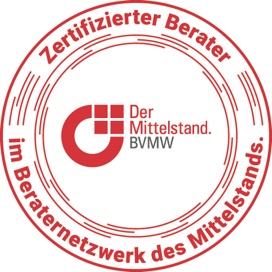 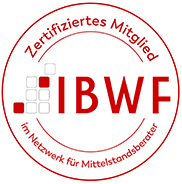 Die Zertifizierungen erfolgten durch die Mittelstandsverbände IBWF e. V.  und BVMW e. V.Stellen Sie Ihre Anfrage und lassen Sie Ihre Förderfähigkeit grundsätzlich prüfen:Dieser Link bringt Sie zu Ihrer Förderung: https://umzev.de/bafa-foerderung-100/!Lassen Sie sich jetzt helfen.